МУНИЦИПАЛЬНОЕ БЮДЖЕТНОЕ УЧРЕЖДЕНИЕ ДОПОЛНИТЕЛЬНОГО ОБРАЗОВАНИЯ «ДЕТСКО-ЮНОШЕСКАЯ СПОРТИВНАЯ ШКОЛА №1»Беседа на тему:«Толерантность - путь к миру»Материал подготовила:Задорожная Н.Н., методистг. Константиновск 2024 г.Беседа на тему: «Толерантность - путь к миру»«Живи с другими людьми так, чтобы твои друзья не стали недругами, а недруги стали друзьями»ПифагорТолерантность — это активная нравственная позиция и психологическая готовность к терпимости во имя взаимопонимания между народами, социальными группами, для позитивного взаимодействия с людьми иной культурной, национальной, религиозной или социальной среды.Проблема культуры общения — одна из самых острых в обществе в целом. Искусство общения – это дар, которым обладают лишь немногие люди. Всех остальных – надо учить. Учить диалогу, учить умению слушать, слышать, понимать, не манипулировать и не применять насилия к партнеру по общению, а пытаться ему открыть себя так, чтобы он тебя понял. Важно быть терпимым по отношению друг к другу, что очень непросто.Критериями толерантности являются: равноправие, взаимоуважение членов группы или общества, доброжелательность и терпимое отношение к различным группам (инвалидам, беженцам и др.).В наше не спокойное время, когда в мире происходят межнациональные конфликты, очень важно воспитание толерантности и доброты у подрастающего поколения. Современные подростки вместо чтения книг предпочитают играть в компьютерные игры, вместо посещения театра смотрят бои без правил, приключенческие фильмы заменены боевиками. Это их свобода выбора. Воспитание толерантности невозможно в условиях авторитарного стиля. Воспитание закладывается в детстве, начиная с детского сада и далее. Поэтому одним из условий воспитания толерантности является освоение учителем определенных демократических механизмов в организации общения учеников друг с другом и с учителем. Современный культурный человек — это не только образованный человек, но человек, обладающий чувством самоуважения и уважаемый окружающими. Поэтому важнейшей задачей является формирование у подрастающего поколения умения строить взаимоотношения в процессе взаимодействия с окружающими на основе сотрудничества и взаимопонимания, готовности принять других людей, их взгляды, обычаи и привычки такими, какие они есть. Красота нашего мира состоит в его многообразии. Как известно, в многонациональном обществе люди создают вокруг себя не только материальный мир, но и мир человеческих отношений. Именно благодаря разнообразию взглядов, вероисповеданий, мыслей людей развитие цивилизации происходит многогранно. Они живут по своим правилам и нормам, обычаям и традициям, которые выражаются в языке и манере поведения, в религии и искусстве. Известно, что различия между культурами и людьми могут развивать и поддерживать в них доброжелательный интерес друг к другу, а могут и порождать вражду, разногласия, усложнять взаимопонимание. Поэтому очень важно, сегодня правильно понимать и формировать у себя принципы толерантного поведения, уважительного отношения к другим культурам и языкам. Проблема толерантного отношения во все времена являлась актуальной. К сотрудничеству и терпимости — призывали великие Дж. Локк, Вольтер, Антуан Де Сент-Экзюпери, А. Маслоу, В. А. Сухомлинский и др. Великие гуманисты мира: Конфуций, Максимилиан Кольбе, Джованни Боско, И. Ганди, Альберт Швейцер, Александр Мень, Дмитрий Лихачев. Различия между культурами и людьми могут порождать разногласия, противоречия. Однако в последнее время нетерпимость превратилась в одну из глобальных проблем современного мира. Ее суть выражается в отрицании и неприятии различий между людьми и культурами. Роль и участие библиотек в решении этих проблем неоспорима. Особое внимание нужно обратить на воспитание культуры межнационального общения, которое способствует взаимопониманию и взаимоуважению национальных этнических культур и религий, стимулирует критическое самопознание культур.«Осознанная любовь к своему народу не соединима с ненавистью к другим. Любя свой народ, свою семью, скорее будешь любить другие народы и другие семьи и людей… Если доминирует в человеке общая настроенность к восприятию чужих культур, то она неизбежно приводит его к ясному осознанию ценности своей собственной. Поэтому в высших, осознанных своих проявлениях национальность всегда миролюбива, активно миролюбива, а не просто безразлична к другим национальностям… Но великий народ, народ со своей большой культурой, со своими национальными традициями, обязан быть добрым, особенно если с ним соединена судьба малого народа. Великий народ должен помогать малому, сохранить себя, свой язык, свою культуру». Д. С. Лихачев.В сегодняшнем обществе происходит активный рост агрессивности, расширение зон конфликтов. Эти социальные явления особо затрагивают молодёжь, которой в силу возрастных особенностей свойственно стремление к простым и быстрым решениям социальных проблем. В последнее время в подростковой и молодёжной среде наблюдается катастрофический рост всевозможных форм асоциального поведения.- Послушайте, пожалуйста, китайскую притчу «Ладная семья». Жила-была на свете семья. Она была не простая. Более 100 человек насчитывалось в этой семье. И занимала эта семья целое село. Так и жили всей семьей и всем селом. Вы скажете: ну и что, мало ли больших семейств на свете. Но дело в том, что семья была особая – мир и лад царили в этой семье и, стало быть, на селе. Ни ссор, ни ругани, ни, Боже упаси, драк и раздоров. Дошел слух об этой семье до самого владыки страны. И он решил проверить, правду ли молвят люди. Прибыл он в село, и душа его возрадовалась: кругом чистота, красота, достаток и мир. Хорошо детям, спокойно старикам. Удивился владыка. Решил узнать, как жители села добились такого лада, пришел к главе семьи; расскажи, мол, как ты добиваешься такого согласия и мира в твоей семье. Тот взял лист бумаги и стал что-то писать. Писал долго – видно, не очень силен был в грамоте. Затем передал лист владыке. Тот взял бумаги и стал разбирать каракули старика. Разобрал с трудом и удивился. Три слова были начертаны на бумаге: любовь, прощение, терпение. И в конце листа: сто раз любовь, сто раз прощение, сто раз терпение. Почесал владыка, почесал, как водится, за ухом и спросил:- И все? - Да, - ответил старик, - это и есть основа жизни всякой хорошей семьи. И подумав, добавил: - И мира тоже. В жизни человек общается с представителями различных национальностей, культур, миров, концессий, социальных слоев, поэтому важно научиться уважать культурные ценности как своего народа, так и представителей другой культуры, религии, научиться находить точки соприкосновения. Кроме того, толерантность как качество личности считается необходимым для успешной адаптации к новым неожиданным условиям. Люди, не обладающие толерантностью, проявляя категоричность, оказываются неспособными к изменениям, которых требует от нас жизнь.Толерантность является сравнительно поздним порождением культуры, а, следовательно, и поздним порождением психики человека, поскольку условия социальной действительности в гораздо большей степени способствуют формированию «интолерантности» - явлению, противоположному по своему содержанию толерантности. Осознание актуальности толерантности отдельным индивидом предполагает его длительную духовную работу над собой.Сегодняшняя беседа посвящена международному дню толерантности (16.11). Существует такое красивое слово «Толерантность». Как мы его понимаем, что значит - быть толерантным? Толерантность - путь к миру, что означает такое понятие? Это к миру во всем мире, или бережное отношение к внутреннему миру человека? Все эти вопросы всегда лежат на поверхности и очень взаимосвязаны. Мир — это вселенная. Мир — это наша Земля. Это наш дом. Мир — это ты. Мир - это я. Как разнообразен мир вокруг меня, как интересен внутренний мир каждого из нас. Мы все такие разные: взрослые и дети, блондины и брюнеты, добрые и злые, толстенькие и худые, лысые и с косичками, умные и не очень. И все мы можем называться людьми, если сможем понимать друг друга. Мы познаем друг друга, познаем мир вокруг себя, становимся интересными, целостными и полезными обществу, если только направляем все свои стремления в мирное общение и содружество. Мы улучшаем свой мир и мир вокруг. И для этого мы просто обязаны быть толерантными.Что такое толерантность? В разных языках она объясняется по-разному. В английском она обозначает «способность воспринимать без протеста личность другого человека». Во французском - «уважение свободы другого, его образа мысли». В арабском - «прощение, снисхождение, сострадание, терпение». В персидском – способность к миру. Русский словарь трактует это слово как терпимость, способность терпеть что-то или кого-то. Быть выдержанным, снисходительным, считаться с мнением других, уважать другого, любить своего ближнего. В жизни необходимо проявлять доброжелательность к окружающим, творить добро, считаться с интересами других людей, помогать близким, друзьям и окружающим людям, нуждающимся в помощи. «На земле должны дружить маленькие и большие, толстые и худые, белые и черные, кошки и собаки, взрослые и дети, Африка и Евразия, они должны уметь договариваться между собой». 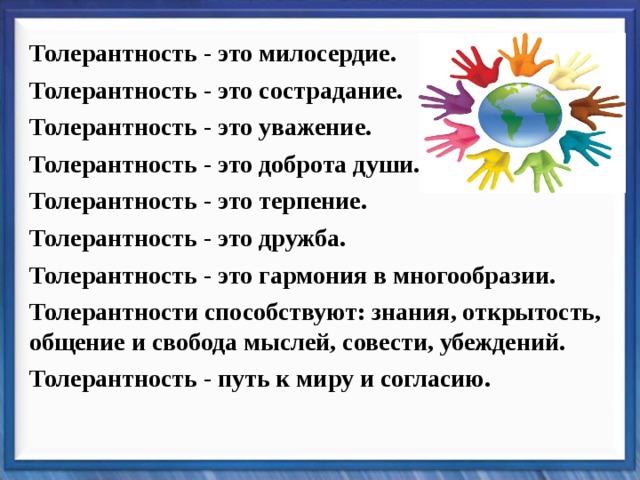 